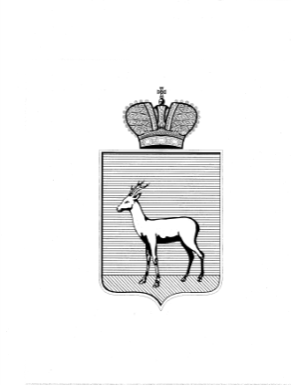 В целях приведения Административного регламента муниципальной услуги «Предоставление информации о порядке предоставления жилищно-коммунальных услуг населению», утвержденного постановлением Администрации городского округа Самара от 28.02.2013 № 117  в соответствие с действующим федеральным законодательством, регулирующим порядок предоставления государственных и муниципальных услуг,  20.04.2022  размещен проект постановления Администрации городского округа Самара «О внесении изменений в постановление  Администрации городского округа Самара от 28.02.2013 №117 «Об утверждении Административного регламента предоставления муниципальной услуги «Предоставление информации о порядке предоставления жилищно-коммунальных услуг населению» (далее - проект Постановления).Заключения независимой экспертизы проекта Постановления принимаются включительно до 13.05.2022 по электронному адресу: dgh@samadm.ru, или по почтовому адресу: ул. Коммунистическая,17а, 443030.Заместитель главы городского округа Самара – руководитель Департамента    городского хозяйства и экологии                                                 О.В. Ивахин 